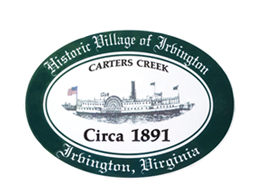 THE TOWN OF IRVINGTON PLANNING COMMISSION WORKSHOPIRVINGTON TOWN OFFICEMONDAY, NOVEMBER 15, 2021; 5:30PMCall to Order - Julie Harris, ChairRoll Call - Julie Harris, ChairApprove AgendaReview updated submissions for companies developing Town Survey, revision of Comprehensive Plan & Zoning Code UpdateThe Berkley Group, LLCEPR-PCDiscussion / voteAdjourn